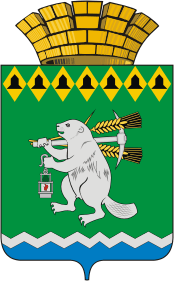 Дума Артемовского городского округаVI созыв___ заседание       РЕШЕНИЕот  					№ О внесении изменений в правила создания, содержания и охраны зеленых насаждений на территории Артемовского  городского округа, утвержденные решением Думы Артемовского городского округа от 27.12.2012 № 221В связи с необходимостью приведения муниципального правого акта Артемовского городского округа в соответствие действующему законодательству, в соответствии с решением Думы Артемовского городского округа от 26.01.2017 № 76 «Об утверждении структуры Администрации Артемовского городского округа», принимая во внимание письмо Министерства строительства и развития инфраструктуры от  18.10.2017 № 16-01-81/12036, руководствуясь статьями 30, 31 Устава Артемовского городского округа, Дума Артемовского городского округа РЕШИЛА:1. Внести изменения в Правила создания, содержания и охраны зеленых насаждений на территории Артемовского городского округа, утвержденные Решением Думы Артемовского городского округа от 27.12.2012 № 221 (далее - Правила):1.1. по тексту Правил  слова «Управление городского хозяйства Администрации Артемовского городского округа» заменить словами «Управление по городскому хозяйству и жилью» в соответствующем падеже;1.2. пункт 22 Правил изложить в следующей редакции:«- Заявление Управлением городского хозяйства Администрации Артемовского городского округа, ТОМС рассматривается в течение двадцати рабочих дней, за исключением случаев, установленных пунктом 25 настоящих Правил.»;2. Настоящее Решение опубликовать в газете «Артемовский рабочий».3. Настоящее Решение вступает в силу после опубликования в газете «Артемовский рабочий».4. Контроль за исполнением настоящего Решения возложить на комиссию по жилищно-коммунальному хозяйству (Арсенов В.С.).Председатель Думы 					Глава Артемовского Артемовского городского округа			городского округаК.М. Трофимов						А.В.Самочернов